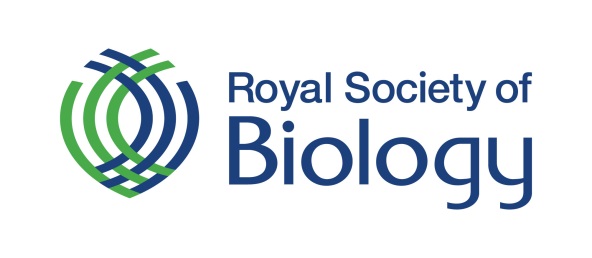 Journal of Biological Education  	Journal of Biological Education  	Journal of Biological Education  	Journal of Biological Education  	Journal of Biological Education  	Journal of Biological Education  	Journal of Biological Education  	Journal of Biological Education  	Journal of Biological Education  	The Journal of Biological Education (JBE) is the only international journal dedicated specifically to biological education. The JBE brings you the latest results of research into the teaching, learning and assessment of biology, keeping you up to date with advances relevant to biology syllabuses. The JBE forms part of the Society’s commitment to excellence in biology education and is essential for any teacher interested in their professional development. Each volume of the JBE contains 4 issues. Non-members and organisations should contact jbe@rsb.org.uk for subscription information.  The Journal of Biological Education (JBE) is the only international journal dedicated specifically to biological education. The JBE brings you the latest results of research into the teaching, learning and assessment of biology, keeping you up to date with advances relevant to biology syllabuses. The JBE forms part of the Society’s commitment to excellence in biology education and is essential for any teacher interested in their professional development. Each volume of the JBE contains 4 issues. Non-members and organisations should contact jbe@rsb.org.uk for subscription information.  The Journal of Biological Education (JBE) is the only international journal dedicated specifically to biological education. The JBE brings you the latest results of research into the teaching, learning and assessment of biology, keeping you up to date with advances relevant to biology syllabuses. The JBE forms part of the Society’s commitment to excellence in biology education and is essential for any teacher interested in their professional development. Each volume of the JBE contains 4 issues. Non-members and organisations should contact jbe@rsb.org.uk for subscription information.  The Journal of Biological Education (JBE) is the only international journal dedicated specifically to biological education. The JBE brings you the latest results of research into the teaching, learning and assessment of biology, keeping you up to date with advances relevant to biology syllabuses. The JBE forms part of the Society’s commitment to excellence in biology education and is essential for any teacher interested in their professional development. Each volume of the JBE contains 4 issues. Non-members and organisations should contact jbe@rsb.org.uk for subscription information.  The Journal of Biological Education (JBE) is the only international journal dedicated specifically to biological education. The JBE brings you the latest results of research into the teaching, learning and assessment of biology, keeping you up to date with advances relevant to biology syllabuses. The JBE forms part of the Society’s commitment to excellence in biology education and is essential for any teacher interested in their professional development. Each volume of the JBE contains 4 issues. Non-members and organisations should contact jbe@rsb.org.uk for subscription information.  The Journal of Biological Education (JBE) is the only international journal dedicated specifically to biological education. The JBE brings you the latest results of research into the teaching, learning and assessment of biology, keeping you up to date with advances relevant to biology syllabuses. The JBE forms part of the Society’s commitment to excellence in biology education and is essential for any teacher interested in their professional development. Each volume of the JBE contains 4 issues. Non-members and organisations should contact jbe@rsb.org.uk for subscription information.  The Journal of Biological Education (JBE) is the only international journal dedicated specifically to biological education. The JBE brings you the latest results of research into the teaching, learning and assessment of biology, keeping you up to date with advances relevant to biology syllabuses. The JBE forms part of the Society’s commitment to excellence in biology education and is essential for any teacher interested in their professional development. Each volume of the JBE contains 4 issues. Non-members and organisations should contact jbe@rsb.org.uk for subscription information.  The Journal of Biological Education (JBE) is the only international journal dedicated specifically to biological education. The JBE brings you the latest results of research into the teaching, learning and assessment of biology, keeping you up to date with advances relevant to biology syllabuses. The JBE forms part of the Society’s commitment to excellence in biology education and is essential for any teacher interested in their professional development. Each volume of the JBE contains 4 issues. Non-members and organisations should contact jbe@rsb.org.uk for subscription information.  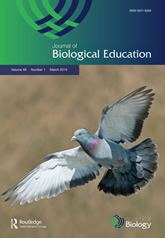 Royal Society of Biology member annual JBE fee £40                                                                               Royal Society of Biology member annual JBE fee £40                                                                               Royal Society of Biology member annual JBE fee £40                                                                               Royal Society of Biology member annual JBE fee £40                                                                               Royal Society of Biology member annual JBE fee £40                                                                               Royal Society of Biology member annual JBE fee £40                                                                               Royal Society of Biology member annual JBE fee £40                                                                               Royal Society of Biology member annual JBE fee £40                                                                               Royal Society of Biology member annual JBE fee £40                                                                               I am a member and have enclosed a cheque for £40 made payable to ‘Royal Society of Biology’                 I am a member and have completed the card payment form below for £40                                                    I am a member and have enclosed a cheque for £40 made payable to ‘Royal Society of Biology’                 I am a member and have completed the card payment form below for £40                                                    I am a member and have enclosed a cheque for £40 made payable to ‘Royal Society of Biology’                 I am a member and have completed the card payment form below for £40                                                    I am a member and have enclosed a cheque for £40 made payable to ‘Royal Society of Biology’                 I am a member and have completed the card payment form below for £40                                                    I am a member and have enclosed a cheque for £40 made payable to ‘Royal Society of Biology’                 I am a member and have completed the card payment form below for £40                                                    I am a member and have enclosed a cheque for £40 made payable to ‘Royal Society of Biology’                 I am a member and have completed the card payment form below for £40                                                    I am a member and have enclosed a cheque for £40 made payable to ‘Royal Society of Biology’                 I am a member and have completed the card payment form below for £40                                                    I am a member and have enclosed a cheque for £40 made payable to ‘Royal Society of Biology’                 I am a member and have completed the card payment form below for £40                                                    I am a member and have enclosed a cheque for £40 made payable to ‘Royal Society of Biology’                 I am a member and have completed the card payment form below for £40                                                    Subscriber name and addressSubscriber name and addressSubscriber name and addressSubscriber name and addressSubscriber name and addressSubscriber name and addressSubscriber name and addressSubscriber name and addressSubscriber name and addressTitle  Forename       Forename       Forename       Forename       Surname       Surname       Surname       Surname       Address       Address       Address       Address       Address       Address       Address       Address       Address       Town       Town       Town       Town       Town       Postcode       Postcode       Postcode       Postcode       Telephone        Telephone        Telephone        Telephone        Telephone        Email          Email          Email          Email          Card type (we do not accept Diners Club or Amex)Card type (we do not accept Diners Club or Amex)Card type (we do not accept Diners Club or Amex)Card type (we do not accept Diners Club or Amex)Card type (we do not accept Diners Club or Amex)Card type (we do not accept Diners Club or Amex)Card type (we do not accept Diners Club or Amex)Card type (we do not accept Diners Club or Amex)Card type (we do not accept Diners Club or Amex)MasterCard  MasterCard  MasterCard  Maestro  VISA  VISA  VISA  Solo  Solo  Card information  Card information  Card information  Card information  Card information  Card information  Card information  Card information  Card information  Card number        Card number        Card number        Card number        Card number        Card number        Card number        Card number        Card number        Start date        Start date        Start date        Start date        Expiry date        Expiry date        Expiry date        Expiry date        Expiry date        Issue no. (Maestro and Solo only)        Issue no. (Maestro and Solo only)        Issue no. (Maestro and Solo only)        Issue no. (Maestro and Solo only)        Security code        Security code        Security code        Security code        Security code        Cardholder details  (if different from subscriber name and address)  Cardholder details  (if different from subscriber name and address)  Cardholder details  (if different from subscriber name and address)  Cardholder details  (if different from subscriber name and address)  Cardholder details  (if different from subscriber name and address)  Cardholder details  (if different from subscriber name and address)  Cardholder details  (if different from subscriber name and address)  Cardholder details  (if different from subscriber name and address)  Cardholder details  (if different from subscriber name and address)  Title       Title       Forename       Forename       Forename       Forename       Surname       Surname       Surname       Address       Address       Address       Address       Address       Address       Address       Address       Address       Town        Town        Town        Town        Town        Town        Postcode       Postcode       Postcode       